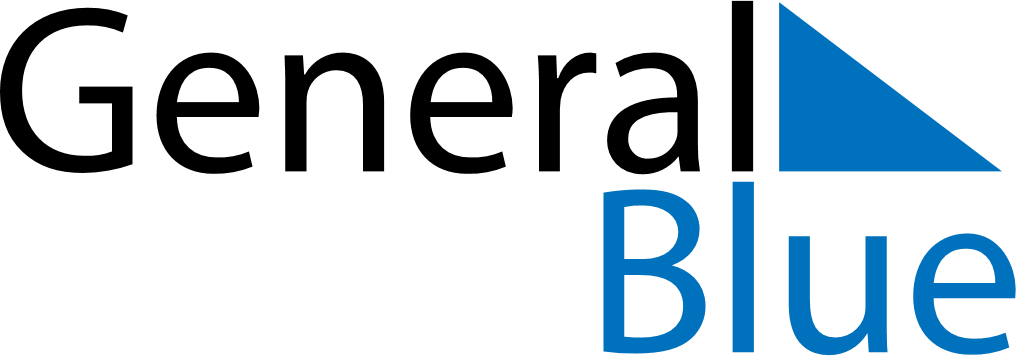 February 2156February 2156February 2156February 2156February 2156SundayMondayTuesdayWednesdayThursdayFridaySaturday1234567891011121314151617181920212223242526272829